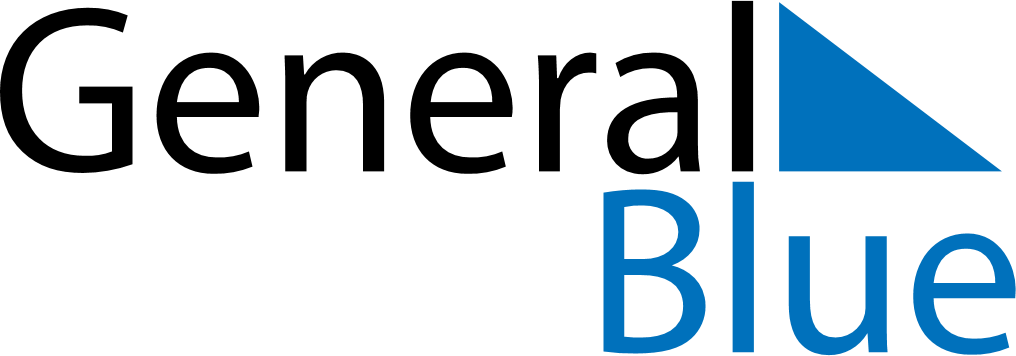 November 2024November 2024November 2024November 2024BangladeshBangladeshBangladeshMondayTuesdayWednesdayThursdayFridaySaturdaySaturdaySunday122345678991011121314151616171819202122232324Armed Forces Day25262728293030